OMID KARAMI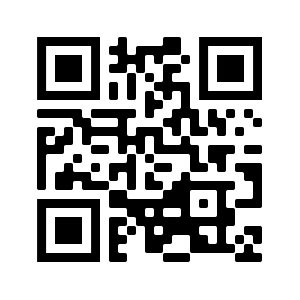 Göteborg, SW | +46721765508admin@omidkarami.comhttps://omidkarami.comData Engineering | IBM Data Science and Data Engineering Professional Certificate | Big Data Analytics | Machine Learning | Artificial Intelligence | Development & Technical Skills | Motivated & Self-Disciplined | Agile MethodologyExperienced Data Warehouse Architecture and Data Engineering with more than 18 Years of Technical Expertise.	Looking for Opportunities in Banking & Finance, Healthcare, Education, Tech & Manufacturing Sectors.Professional ExperienceVolvo Cars (website) September 2021 – Present | SwedenSenior Data Engineer (full-time)Quality | Data Analytics & Surveys - Enterprise Data Operating Model
Develop and manage data products, analytical products, and surveys that enable the business operation to make informed, data-driven decisions.• Data Management: Collect, integrate, and manage data from various sources within and outside the organization for analytical use. Produce and manage source-aligned, enterprise, and business-aligned data products for quality matters, following the data governance and architectural standards.• Data Governance and Compliance: Ensure compliance with data privacy regulations and industry standards. Establish data owners and stewards to manage data assets, following data governance standards. Provide that all data products and analytics products are appropriately cataloged and documented. R&D Digital | Consumer Quality Insights
 Provide Data Products DTC (Diagnostic Trouble Code) for quality insights.R&D Data & Analytics Concept Team
Organizational Aspects
• Identify and align a sustainable organizational setup for the enablers​
(development, operations & support)​Targets:​
• Cross-functional, common understanding of needs and characteristics of enabling technologies and how they fit together​
• Clearer recommendation on the current platform offering
• Common target and roadmap for enablers
• Technical and hands-on focus - to complement and support the Focus team​
Approach​:
• Knowledge sharing and alignment by practical agile demos​
• Cross-functional collaboration, driven by R&D​
• Initial target users: Analytically minded engineers and data scientists.​
• Demonstrate and evaluate representative use-cases​
• Monitoring Usage of Pilot Assist - SVA​R&D Digital | Insights and Product Development Support (IPDS)Create a new digital product called “Car Data Domain”. This product will enable Volvo Cars to become a data driven enterprise by providing quality assured vehicle data for different use cases. Science Park Skövde - VinPaySys (website) June 2019 – August 2019 | SwedenData Engineer & Data Architect (part-time)Project: Q-PAY (Payments as a service - PaaS)Develop and Implement (.NET Core - Microsoft SQL Server - RESTful API)The Institute for Research in Fundamental Sciences (website) 2017 – 2018 | IranData Analyst (full-time)European Academic and Research Network in IRANProject: Analysis of Accounting and Billing System and User’s Usage Analytic (Data Analysis and Visualization)Provide Internet for Iranian Universities, Institutes, Research Centers and Large Organizations.Iran Telecom Research Center (website) 2014 – 2015 | IranResearch Assistant in IT Faculty (Multimedia Systems Group) (full-time)Project: Design Content Delivery Networks (CDN) and Optimization Network Bandwidth for Telecommunication Infrastructure Co. (Tools: MS SQL, CDNsim & Wireshark)Data Integration and Warehousing.Sisakht Consulting Engineers (website) 2012 – 2013 | IranHead of IT Department (full-time)Develop, Manage, Test Backup and Recovery Plans.Design and Develop Network and Internet’s Usage System Database.Data Analysis and Maintenance System Health and Security.Ghalamchi Foundation of Scientific and Educational (website) 2004 – 2012Data Engineer & Database Specialist (full-time)Design and Develop Foundation’s Database.Develop, Construct, Test and Maintain Architectures.Prepare Data for Predictive and Prescriptive Modeling.Data Pipeline Maintenance and Testing.Data Integration and ETL Process.Architecture Design of Computer Identification and Network’s Configuration System Database.Design and Implement of Video Conference System.EducationMSc. Intelligent Automation, University of Skövde. 2020 - 2021 | SwedenMSc. Data Science, University of Skövde. 2018 - 2020 | SwedenMSc. IT – Computer Networks, Sharif University of Technology. 2013 - 2015 | IranB.Eng. Computer Eng, Technology Institute of Higher Education. 2008 - 2010 | IranCertificatesDigital Credentials: https://www.credly.com/users/omidkarami/badgesAffiliationsIBM X-Force Magazine • IBM Developer • Snowflake Data Heroes Community • Cognitive Class • Big Data University • IEEE – Member ID: 92897187 • Association for Computing Machinery (ACM) • CODATA Data Science Journal • Kaggle – User ID: 3206779 • GitHub • Towards Data Science • Data Camp • Gartner Group • PADI Certified Master Scuba Diver™Technical SkillsEnterprise Data Management • Data Orchestration and Workflow Management • Data Modelling • Data Warehousing • ETL | ELT • Data Pipelining • Stream Processing • Kubernetes • Data Lakehouse • Delta Lake • DataOps • DevOps • Azure Data Factory • Azure Data Lake Storage • Azure Synapse • Apache Spark • Apache Airflow • SQL • Java • Scala • Python • R • Jupyter Notebook • Spyder • SQL Spark • Spark MLlib • Keras • TensorFlow • BigQuery • IBM Watson Studio • IBM SPSS Statistics • Microsoft Azure • Databricks • AWS • GCP • Git • Tableau • Power BI • Linear and Logistic Regression • Predictive Modeling • Classification • Clustering • Pandas • Scikit-learn • NumPy • Matplotlib • SeaBorn • ScipyIBM Data Science Professional Certificate
(Data Science & ML. Master Data Science, Python & SQL, Analyze & Visualize Data, Build Machine Learning Models)Introduction to Data Science SpecializationApplied Data Science SpecializationData Science FoundationsArtificial Intelligence FoundationsThe Data Scientist’s ToolboxApplied Data Science with PythonSQL and Relational DatabasesIntroduction to Artificial IntelligenceArtificial Intelligence for EveryoneArtificial Intelligence Foundations: Machine LearningGetting Started with AI using IBM WatsonNeural Networks and Deep LearningDeep Learning FundamentalsDeep Learning EssentialsDeep Learning with TensorFlowR ProgrammingMachine Learning with RHadoop FoundationsIntroduction to CloudSnowflake - Essentials - Data SharingSnowflake - Essentials - Data WarehouseSnowflake - Essentials - Data EngineeringSnowflake - Data Cloud Deployment FrameworkSnowflake - BUILD 2023 LLM Bootcamp Badgedbt FundamentalsGoogle – Introduction to Generative AIDatabricks - Generative AI FundamentalsDatabricks Lakehouse FundamentalsMicrosoft Azure for Data EngineeringMicrosoft Azure Databricks for Data EngineeringAWS Cloud Technical EssentialsApache Spark Essential TrainingApache Spark Essential Training: Big Data EngineeringBig Data Analysis with Scala and SparkFunctional Programming Principles in ScalaMachine Learning Specialization – Stanford University | Deep Learning AICloud Core (Cloud, Cloud Native, Container, Developer, DevOps, IBM Cloud)Linux Professional Institute CertificationThe Complete Python 3 Course: Beginner to Advanced!